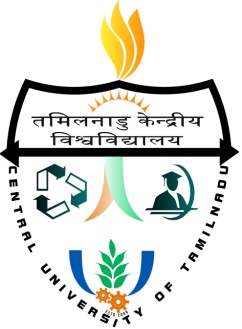 APPLICATION FORMAT FOR NON TEACHING POST(Use separate format for each post)(Please read carefully the instructions given in the eligibility criteria before filling the format)Employment Notification No		:	CUTN/02/2018			Post applied for 			:	Subject (Technical /Lab Assistant)    : Mode of application			: 	Regular / Deputation                               (tick any one)Details of Fees paid			: 	Amount (Rs.)		            (Non-refundable)If Payment is made through Demand Draft:(Please write your name, address & post applied on the reverse of the Demand Draft)If Payment is made through SBI Collect(online) (Please enclosed the copy of the receipt):a) Name in full (in BLOCK letters)		:b) Father’s / Husband’s Name		 :c) Whether belonging to			: SC (    ) ST (   ) OBC (    ) PWD (   ) UR (    )(Please enclose attested copy of caste / disability proof certificate issued by the competent authority)d) Religion					: e) Place of birth				:			f) Date of birth (Christian era)			:  D D/ M M/ Y YYYg) Age (in years as on last date of receipt of application)	:Address for Communication			:*Interview intimation will also be sent by e-mail, therefore candidates are advised to give thee-mail Id used by them regularly.Educational Qualification (commencing with Matriculation). Attach self-attested copies of Certificate (Originals to be produced when called for interview)Details of employment (beginning with the present post)		(Please enclose self - attested copies of certificates/proof in support of employment)(*please attach a separate sheet for job description)(a) Do you fulfil the essential qualifications and experience as specified in the eligibility                     criteria:											YES / NO	 (b)  Are you fulfilling the Job requirement meant for the post applied?YES / NOIf any other relevant particulars not covered in the above columns, please provide:Are you an employee of Central / State Govt. / PSU / Autonomous or any other Govt.                   Body?YES / NO              If YES, please provide details of the same.Do you have a near relative among the staff of this University?         YES  / NO     if YES, Please furnish the details given below: Name & designation of the person:           	  Relationship with the candidate:13. Any vigilance / Disciplinary case is pending against you?         YES  / NO     If YES, Please furnish the details given below:Name & designation of the person:                                          Relationship with the candidate:14. Any legal case is pending against you in any of the court(s) / Police station?  YES  / NO     If YES, Please furnish the details given below:Name & designation of the person:                                          Relationship with the candidate:15. Time required for joining / reporting for duty	:      (in case of selection)Are you a member of any Professional body? YES / NO If YES, Please furnish the details.Name &Address of two Referees.(These should be persons resident in India and in case the candidate is in employment, he/she should give his/her most recent employer as one of the referee)REFEREE 1Name					:Designation or Position			:Present Address 				:Phone / Mobile No			:Email ID					:REFEREE 2Name					:Designation or Position			:Present Address 				:Phone / Mobile No			:Email ID					:Time required for joining, if selected		:CHECK LISTDECLARATION"I hereby declare that all the statements made in this application are true and complete to the best of my knowledge and belief and nothing has been concealed/distorted. I am aware that, if at any time I am found to have concealed/distorted any material information, my appointment is liable to be summarily terminated without notice. Moreover, if any information is found incorrect/wrong, I shall be liable for action as decided by the University authority”.Signature of the applicantPlace	:					Date	:                                                           Name in BLOCK letters:FORWARDAL OF APPLICATION- THROUGH PROPER CHANNEL(APPLICABLE ONLY FOR IN SERVICE CANDIDATES)Sri/Smt./Dr________________________________ is a permanent / temporary employee of this organization holding the post of _______________________________________ w.e.f _________________ which carries the pay (present Basic Pay with GP / AGP) __________________ in the Pay Band _____________________and his/her application is forwarded for consideration and necessary action. If selected, he/she will be relieved immediately on his/her selection.The Date of birth, qualification and experience and other details furnished by                                Shri / Smt. / Dr______________________________ in application form have been verified and found correct as per service records available in this office. It is certified that Shri / Smt. / Dr_____________________________ is fulfilling the essential qualification mentioned in the advertisement.The integrity of Shri / Smt./ Dr_________________________________ is beyond doubt.No vigilance or disciplinary case is either pending or contemplated against the official concerned and also undertake to intimate if any, after forwarding of this application.Copies of up-to-date ACR/APR dossier (for the last three years) of Shri / Smt. / Dr. _________________________ are enclosed or will be forwarded in due course. (Applicable for candidate applying on deputation only).								Signature of forwarding authority Place:						Name & Designation	:Date:						OFFICE STAMP / SEALAppln. No.(For office use)Demand Draft No.DateBank Name/CodeBranchReceipt No.Date of PaymentAmount paidPermanent address(with phone number and e-mail address) *Address for correspondence / Present address (with phone number and e-mail address)Email id:Mobile No:Sl.NoExamination passedUniversity/BoardYearClass/Division/Grade% of marksSubject offeredOffice /Institution employedDate of JoiningDate of leavingPost heldScale of pay with Grade PayBasic payRs.Total Salary (Gross)Rs.1.Application Fee 2.Self - attested 10th, 12th Marks statements3.Self - attested UG, PG Degree Certificates4.UG, PG Mark Statements5.Community Certificate, if applicable6.Experience Certificates7.Certificate from the present Employer, in case the candidate is in service8.Any other certificates